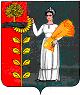 СОВЕТ  ДЕПУТАТОВСЕЛЬСКОГО  ПОСЕЛЕНИЯ ДУРОВСКИЙ  СЕЛЬСОВЕТ             Добринского муниципального района   Липецкой  области46-я  сессия  V созываР Е Ш Е Н И Е20.11.2018 г.                                       с. Дурово                        		           № 154 – рс       О назначении публичных слушаний«О проекте бюджета сельского поселения Дуровский сельсовет на 2019 год и на плановый период 2020 и 2021 годов»В соответствии со статьей 28 Федерального закона от 06.10.2003 №131-ФЗ «Об общих принципах организации местного самоуправления в Российской Федерации», руководствуясь Положением «О Порядке организации и проведения публичных слушаний в сельском поселении Дуровский сельсовет Добринского муниципального района»,  ст. Устава сельского поселения Дуровский сельсовет Добринского муниципального района  Липецкой области и учитывая решение постоянной комиссии по экономике, бюджету, муниципальной собственности и социальным вопросам, Совет депутатов сельского поселения Дуровский сельсоветРЕШИЛ:1.Назначить публичные слушания  «О проекте бюджета сельского поселения Дуровский сельсовет на 2019 год и на плановый период 2020 и 2021 годов» на 18  декабря 2018 года в 14.00 часов. Место проведения слушаний – МАУК «Дуровский поселенческий центр культуры», расположенный по адресу с.Дурово ул.Центральная д.9.2.Утвердить состав организационного комитета по подготовке и проведению публичных слушаний «О проекте бюджета сельского поселения Дуровский сельсовет  на 2019 год и на плановый период 2020 и 2021 годов» (приложение №1).3.Поручить организационному комитету обнародовать проект бюджета на 2019 год и на плановый период 2020 и 2021 годов  в установленном порядке  (приложение № 2).4.Установить срок подачи предложений и рекомендаций «О проекте  бюджета сельского поселения Дуровский сельсовет на 2019 год и на плановый период 2020 и 2021 годов» до 14 декабря 2018 года.5.Настоящее решение вступает в силу со дня его официального опубликования.Председатель Совета депутатовсельского поселения Дуровский сельсовет         			С.В.Ходяков Приложение № 1                                                                                   к решению Совета депутатов сельского поселения Дуровский сельсоветот 20.11.2018г №154-рс                                                                                  СОСТАВорганизационного комитета по подготовке и проведению публичных слушаний «О проекте бюджета сельского поселения Дуровский сельсовет Добринского муниципального района Липецкой области на 2019 год и на плановый период 2020 и 2021 годов»Приложение № 2                                                                                   к решению Совета депутатов сельского поселения Дуровский сельсоветот 20.11.2018г №154-рс                                                                                  ПРОЕКТ «О Бюджете сельского поселения Дуровский сельсовет Добринского муниципального района Липецкой области Российской Федерации на 2019 год и на плановый период 2020 и 2021 годов»Статья 1. Основные характеристики бюджета сельского поселения на 2019 год и на плановый период 2020 и 2021 годов1. Утвердить основные характеристики бюджета сельского поселения на 2019 год:1) общий объем доходов бюджета сельского поселения в сумме 3 714 200,00 рублей;2) общий объем расходов бюджета сельского поселения в сумме 3 714 200,00 рублей.2. Утвердить основные характеристики бюджета сельского поселения на 2020 год и на 2021 год:1) общий объем доходов бюджета сельского поселения на 2020 год в сумме 2 951 400,00 рублей; на 2021 год в сумме 3 043 800,00 рублей;2) общий объем расходов бюджета сельского поселения  на 2020 год в сумме 2 951 400,00 рублей, в том числе условно утвержденные расходы в сумме 85 000,00 рублей и на 2021 год в сумме 3 043 800,00 рублей, в том числе условно утвержденные расходы в сумме 150 000,00 рублей. Статья 2. Нормативы формирования доходов бюджета сельского поселения 1. Утвердить, что бюджет сельского поселения в 2019 году и плановый период 2020 и 2021 годов формируется  за счет налоговых и неналоговых доходов в соответствии с законодательством Российской Федерации о налогах и сборах.Статья 3. Главные администраторы доходов и источников финансирования дефицита бюджета1. Утвердить перечень главных администраторов доходов бюджета сельского поселения на 2019 год и на плановый период 2020 и 2021 годов согласно приложению 1 к настоящему решению.2. Утвердить перечень главных администраторов  источников  внутреннего финансирования  дефицита  бюджета сельского поселения на 2019 год и на плановый период 2020 и 2021 годов согласно приложению 2 к настоящему решению.3. Утвердить перечень главных администраторов доходов бюджета сельского поселения – территориальных органов федеральных органов исполнительной власти  на 2019 год и на плановый период 2020 и 2021 годов согласно приложению 3 к настоящему решению.Статья 4. Объемы поступлений доходов в бюджет сельского поселения1. Учесть в бюджете сельского поселения  объем поступления доходов:                1) на 2019 год согласно приложению 4  к настоящему  решению;  2) на плановый период 2020 и 2021 годов согласно приложению 5 к настоящему  решению.Статья 5. Бюджетные ассигнования бюджета сельского поселения на 2019 год и на плановый период 2020 и 2021 годов1. Утвердить распределение бюджетных ассигнований сельского поселения по разделам и подразделам классификации расходов бюджетов Российской Федерации:1) на 2019 год согласно приложению 6 к настоящему решению;2) на плановый период 2020 и 2021 годов согласно приложению 7  к настоящему  решению.2.Утвердить ведомственную структуру расходов бюджета сельского поселения:1) на 2019 год согласно приложению 8 к настоящему  решению;2) на плановый период 2020 и 2021 годов согласно приложению 9 к настоящему решению.3. Утвердить распределение расходов бюджета сельского поселения по разделам, подразделам, целевым статьям (муниципальным программам и непрограммным направлениям деятельности), группам видов расходов классификации расходов бюджетов Российской Федерации:1) на 2019 год согласно приложению 10 к настоящему решению;2) на плановый период 2020 и 2021 годов согласно приложению 11 к настоящему  решению.4. Утвердить объем бюджетных ассигнований Дорожного фонда на 2019 год в сумме     252 400,00 рублей.5. Утвердить объем межбюджетных трансфертов, предусмотренных к получению из областного бюджета:1) на 2019 год в сумме 2 333 300,00 рублей согласно приложению 12 к настоящему решению;2) на 2020 год в сумме 1 800 400,00 рублей и на 2021 год в сумме 1 859 800,00 рублей согласно приложению 13 к настоящему решению.6. Утвердить объем межбюджетных трансфертов, передаваемых бюджету муниципального района из бюджета сельского поселения на осуществление части полномочий по решению вопросов местного значения:1) на 2019 год в сумме 149 970,00 рублей согласно приложению 14 к настоящему решению;2) на 2020 год в сумме 149 970,00 рублей и на 2021 год в сумме 149 970,00 рублей согласно приложению 15 к настоящему решению.7. Утвердить объем межбюджетных трансфертов, предусмотренных к получению из районного бюджета:1) на 2019 год в сумме 252 400,00 рублей согласно приложению 16 к настоящему решению.Статья 6. Особенности использования средств, получаемых бюджетными учреждениями сельского поселения1. Утвердить, что в 2019 году автономные учреждения сельского поселения вправе использовать на обеспечение своей деятельности полученные ими средства от оказания платных услуг, безвозмездные поступления от физических и юридических лиц,  в том числе добровольные пожертвования, и средства от иной приносящей  доход деятельности на основании документа (генерального разрешения) главного распорядителя (распорядителя) бюджетных средств, в порядке, определяемом администрацией сельского поселения.2. Утвердить, что средства в валюте Российской Федерации, поступающие во временное распоряжение получателей средств бюджета сельского поселения в соответствии с законодательными и иными нормативными правовыми актами Российской Федерации, области, муниципального района и сельского поселения, учитываются на лицевых счетах, открытых им в администрации сельского поселения, в порядке, установленном администрацией сельского поселения.Статья 7. Муниципальные заимствования, муниципальный долг и предоставление муниципальных гарантий  сельского поселения1. Утвердить, что предельный объем муниципального  долга сельского поселения на 2019 год равен 0 рублей.Утвердить верхний предел муниципального  долга сельского поселения на 1 января 2020 года равен нулю, в том числе верхний предел долга по муниципальным гарантиям  сельского поселения равен нулю.2. Утвердить, что предельный объем муниципального  долга сельского поселения на 2020 год равен 0 рублей.Утвердить верхний предел муниципального  долга сельского поселения на 1 января 2021 года равен нулю, в том числе верхний предел долга по муниципальным гарантиям  сельского поселения равен нулю.3. Утвердить, что предельный объем муниципального  долга сельского поселения на 2021 год равен 0 рублей.Утвердить верхний предел муниципального  долга сельского поселения на 1 января 2022 года равен нулю, в том числе верхний предел долга по муниципальным гарантиям  сельского поселения равен нулю.Статья     8.   Установление арендной платы1. Утвердить базовый уровень годовой арендной платы за пользование муниципальным имуществом, находящимся в собственности поселения, в размере 500 рублей за .Статья 9. Особенности исполнения бюджета сельского поселения 1. Установить перечень расходов бюджета сельского поселения, подлежащих финансированию в первоочередном порядке: заработная плата и начисления на нее, оплата коммунальных  услуг, безвозмездные перечисления бюджету Добринского муниципального района.2. Осуществлять доведение лимитов бюджетных обязательств до главных распорядителей средств бюджета сельского поселения по расходам, указанным в части 1 настоящей статьи. По остальным расходам доведение лимитов бюджетных обязательств,  производить с учетом ожидаемого исполнения бюджета сельского поселения.3. Установить в соответствии с частью 3 статьи 217 Бюджетного кодекса Российской Федерации, что основанием для внесения в 2019 году изменений в показатели сводной бюджетной росписи сельского поселения, связанные с особенностями исполнения бюджета сельского поселения и (или) перераспределения бюджетных ассигнований между главными распорядителями средств бюджета сельского поселения без внесения изменений в настоящее решение является:- передача полномочий по финансированию отдельных учреждений, мероприятий или расходов;- уточнение межбюджетных трансфертов из федерального, областного и районного бюджетов.4. Бюджетные ассигнования на исполнение публичных нормативных обязательств в бюджете на 2019 год не предусмотрено.Статья 10. Вступление в силу настоящего решенияНастоящее решение вступает в силу с 1 января 2019 года.Председатель Совета депутатов   сельского поселения Дуровский сельсовет                                                             Приложение 1к  бюджету  сельского поселенияДуровский сельсовет Добринского муниципального района Липецкой областиРоссийской Федерации на 2019 годи плановый период 2020 и 2021 годовПеречень главных администраторов доходов бюджета сельского поселения Дуровский сельсовет Добринского муниципального района Липецкой области Российской Федерации  Приложение 2к  бюджету  сельского поселенияДуровский сельсовет Добринского муниципального района Липецкой областиРоссийской Федерации на 2019 годи плановый период 2020 и 2021 годовПереченьглавных администраторов источников внутреннего финансированиядефицита бюджета сельского поселения на 2019 год и плановый период 2020-2021 годов Приложение № 6                                                                                                                                                       к  бюджету  сельского поселенияДуровский сельсовет Добринского муниципального района Липецкой областиРоссийской Федерации на 2019 годи плановый период 2020 и 2021 годовРаспределение бюджетных ассигнований сельского поселенияпо разделам и подразделам классификации расходов бюджетов                                                 Российской Федерации  на 2019 год							                                                   руб.		                Приложение № 7                                                                                                                                                       к  бюджету  сельского поселенияДуровский сельсовет Добринского муниципального района Липецкой областиРоссийской Федерации на 2019 годи плановый период 2020 и 2021 годовРаспределение бюджетных ассигнований сельского поселенияпо разделам и подразделам  классификации расходов бюджетов                                                 Российской   Федерации  на плановый период 2020 и 2021 годов							                                                   руб.		                Приложение № 8                                                                                                                                                       к  бюджету  сельского поселенияДуровский сельсовет Добринского муниципального района Липецкой областиРоссийской Федерации на 2019 годи плановый период 2020 и 2021 годовВЕДОМСТВЕННАЯ СТРУКТУРАрасходов бюджета сельского поселения на 2019 год										                руб.Приложение № 9к бюджету сельского поселенияДуровский сельсовет Добринского муниципального района Липецкой областиРоссийской Федерации на 2019 годи плановый период 2020 и 2021 годовВЕДОМСТВЕННАЯ СТРУКТУРАрасходов бюджета сельского поселения на плановый период 2020 и 2021 годов										                руб.Приложение № 10                                                                                                                                                      к бюджету сельского поселенияДуровский сельсовет Добринского муниципального района Липецкой областиРоссийской Федерации на 2019 годи плановый период 2020 и 2021 годовРаспределение  расходов бюджета сельского поселения  по разделам, подразделам, целевым статьям (муниципальным программам и непрограммным направлениям деятельности), группам видов расходов классификации расходов бюджетов Российской Федерации на  2019 год                                                                                                                                       руб.Приложение № 11                                                                                                                                                      к бюджету сельского поселенияДуровский сельсовет Добринского муниципального района Липецкой областиРоссийской Федерации на 2019 годи плановый период 2020 и 2021 годовРаспределение  расходов бюджета сельского поселения  по разделам, подразделам, целевым статьям (муниципальным программам и непрограммным направлениям деятельности), группам видов расходов классификации расходов бюджетов Российской Федерации на  плановый период 2020 и 2021 годов                                                                                                                                        руб.Приложение № 12                                                                                                                                                      к бюджету сельского поселенияДуровский сельсовет Добринского муниципального района Липецкой областиРоссийской Федерации на 2019 годи плановый период 2020 и 2021 годовОбъем межбюджетных трансфертов, предусмотренных к получениюиз областного бюджета на 2019 год							  руб.                                                                                                           Приложение № 13                                                                                                                                                      к бюджету сельского поселенияДуровский сельсовет Добринского муниципального района Липецкой областиРоссийской Федерации на 2019 годи плановый период 2020 и 2021 годовОбъем межбюджетных трансфертов, предусмотренных к получению                     из областного бюджета на плановый период 2020 и 2021 годов										                                                    руб. Приложение № 14                                                                                                                                                      к бюджету сельского поселенияДуровский сельсовет Добринского муниципального района Липецкой областиРоссийской Федерации на 2019 годи плановый период 2020 и 2021 годовОбъем межбюджетных трансфертов,  передаваемых бюджетумуниципального района из бюджета сельского поселенияна осуществление части полномочий по решениювопросов местного значения на 2019 год	     руб.      Приложение № 15                                                                                                                                                      к бюджету сельского поселенияДуровский сельсовет Добринского муниципального района Липецкой областиРоссийской Федерации на 2019 годи плановый период 2020 и 2021 годовОбъем межбюджетных трансфертов,  передаваемых бюджетумуниципального района из бюджета сельского поселенияна осуществление части полномочий по решениювопросов местного значения на плановый период 2020 и 2021 годов			     руб.       Приложение № 16                                                                                                                                                      к бюджету сельского поселенияДуровский сельсовет Добринского муниципального района Липецкой областиРоссийской Федерации на 2019 годи плановый период 2020 и 2021 годовОбъем межбюджетных трансфертов, предусмотренных к получениюиз районного бюджетана 2019 год                                                                                                                                           руб.№ п/пФамилия, имя, отчествоМесто работы и занимаемая должность1.Жукова Елена ВалерьевнаСпециалист 1 разряда администрации сельского поселения Дуровский сельсовет2.Черных Юлия Сергеевна Бухгалтер МАУК «Дуровский ПЦК»3.Александрова Марина ВикторовнаПредседатель постоянной комиссии по экономике, бюджету,  муниципальной собственности и социальным вопросамКод бюджетной классификации  Российской ФедерацииКод бюджетной классификации  Российской ФедерацииНаименование главного администратора доходов бюджета сельского поселенияглавного администратора доходовдоходов бюджета сельского поселенияНаименование главного администратора доходов бюджета сельского поселения906Администрация сельского поселения Дуровский сельсовет Добринского муниципального района Липецкой области Российской Федерации9061 11 05075 10 0000 120Доходы от сдачи в аренду имущества, составляющего казну сельских поселений (за исключением земельных участков)9061 14 02053 10 0000 410Доходы от реализации иного имущества,находящегося в собственности сельских поселений (за исключением имуществамуниципальных бюджетных и автономныхучреждений, а также имущества муниципальных унитарных предприятий, в том числе казенных), в части реализации основных средств поуказанному имуществу9061 14 06025 10 0000 430Доходы от продажи земельных участков, находящихся в собственности сельских поселений (за исключением земельных участков муниципальных бюджетных и автономных учреждений)9061 17 01050 10 0000 180Невыясненные поступления, зачисляемые в бюджеты сельских поселений9061 17 14030 10 0000 150Средства самообложения граждан, зачисляемые в бюджеты сельских поселений9062 02 15001 10 0000 150Дотации бюджетам сельских поселений на выравнивание бюджетной обеспеченности9062 02 15002 10 0000 150Дотации бюджетам сельских поселений  на поддержку мер по обеспечению сбалансированности бюджетов9062 02 19999 10 0000 150Прочие дотации  бюджетам сельских поселений9062 02 20041 10 0000 150Субсидии бюджетам сельских поселений на  строительство,   модернизацию, ремонт  и  содержание     автомобильных   дорог   общего пользования, в том числе дорог в поселениях  (за  исключением автомобильных   дорог  федерального значения)9062 02 29999 10 0000 150Прочие субсидии бюджетам сельских поселений9062 02 35118 10 0000 150Субвенции бюджетам сельских поселений на осуществление первичного воинского учета на территориях, где отсутствуют военные комиссариаты9062 02 39999 10 0000 150Прочие субвенции бюджетам сельских поселений9062 02 40014 10 0000 150Межбюджетные трансферты, передаваемые бюджетам сельских поселений из бюджетов муниципальных районов на осуществление части полномочий по решению вопросов местного значения в соответствии с заключенными соглашениями9062 02 49999 10 0000 150Прочие межбюджетные трансферты, передаваемые бюджетам сельских поселений9062 02 90054 10 0000 150Прочие безвозмездные поступления в бюджеты сельских поселений от бюджетов муниципальных районов9062 07 05010 10 0000 180Безвозмездные поступления от физических и юридических лиц на финансовое обеспечение дорожной деятельности, в том числе добровольных пожертвований, в отношении автомобильных дорог общего пользования местного значения сельских поселений  9062 07 05020 10 0000 150Поступления от денежных пожертвований, предоставляемых физическими лицами получателям средств бюджетов сельских поселений9062 07 05030 10 0000 150Прочие безвозмездные поступления в бюджеты сельских поселений9062 08 05000 10 0000 180Перечисления из бюджетов сельских поселений (в бюджеты поселений) для осуществления возврата (зачета) излишне уплаченных или излишне  взысканных сумм налогов, сборов и иных платежей, а также сумм процентов за несвоевременное  осуществление такого возврата и процентов, начисленных на излишне взысканные суммы9062 19 60010 10 0000 150Возврат прочих остатков субсидий, субвенций и иных межбюджетных трансфертов, имеющих целевое назначение, прошлых лет из бюджетов сельских поселенийКод бюджетной классификации  Российской Федерации Код бюджетной классификации  Российской Федерации Наименование источников внутреннего финансирования бюджетаНаименование источников внутреннего финансирования бюджета906Администрация сельского поселения Дуровский сельсовет Добринского муниципального района Липецкой области Российской Федерации90601 05 020110 0 000 510Увеличение прочих остатков денежных средств бюджетов сельских поселенийУвеличение прочих остатков денежных средств бюджетов сельских поселений90601 05 020110 0 000 610Уменьшение прочих остатков денежных средств бюджетов сельских поселенийУменьшение прочих остатков денежных средств бюджетов сельских поселений90601 03 01 00 10 0000 710Получение кредитов от других бюджетов бюджетной системы Российской Федерации бюджетами сельских поселений в валюте Российской ФедерацииПолучение кредитов от других бюджетов бюджетной системы Российской Федерации бюджетами сельских поселений в валюте Российской Федерации90601 03 01 00 10 0000 810Погашение бюджетами сельских поселений кредитов от других бюджетов бюджетной системы Российской Федерации в валюте Российской ФедерацииПогашение бюджетами сельских поселений кредитов от других бюджетов бюджетной системы Российской Федерации в валюте Российской Федерации		Приложение 3к  бюджету  сельского поселенияДуровский сельсовет Добринского муниципального района Липецкой областиРоссийской Федерации на 2019 годи плановый период 2020 и 2021 годовПеречень  главных администраторов доходов бюджета сельского поселения – территориальных органов федеральных органов исполнительной власти на 2019 год и плановый период 2020 и 2021 годов<*> Администрирование поступлений по всем подстатьям соответствующей статьи осуществляется администратором, указанным в группировочном коде бюджетной классификации.Приложение 4  к  бюджету  сельского поселенияДуровский сельсовет Добринского муниципального района Липецкой областиРоссийской Федерации на 2019 год        и плановый период 2020 и 2021 годовПриложение 4  к  бюджету  сельского поселенияДуровский сельсовет Добринского муниципального района Липецкой областиРоссийской Федерации на 2019 год        и плановый период 2020 и 2021 годовОбъем доходов по бюджету сельского поселения Дуровский сельсовет на 2019 годОбъем доходов по бюджету сельского поселения Дуровский сельсовет на 2019 годОбъем доходов по бюджету сельского поселения Дуровский сельсовет на 2019 год(в рублях)Код бюджетной классификацииНаименование показателейСумма                           2019 г.Налоговые доходы1 128 500,00101 02000 00 0000 110Налог на доходы с физических лиц107 500,00105 01000 00 0000 110Налог, взимаемый в связи с применением упрощенной системы налогообложения3 000,00106 01000 00 0000 110Налог на имущество физических лиц28 000,00106 06000 00 0000 110Земельный налог990 000,001 00 00000 00 0000 000Итого собственных доходов1 128 500,00202 15001 10 0000 150Дотация на выравнивание бюджетной обеспеченности поселений1 855 700,00202 15002 10 0000 150Дотация на поддержку мер по обеспечению сбалансированности местных бюджетов399 200,00202 35118 10 0000 150Субвенция бюджетам поселений на осуществление первичного воинского учета на территориях, где отсутствуют военные комиссариаты78 400,00202 40014 10 0000 150Межбюджетные трансферты, передаваемые бюджетам сельских поселений из бюджетов муниципальных районов на осуществление части полномочий по решению вопросов местного значения в соответствии с заключенными соглашениями252 400,002 00 00000 00 0000 000Безвозмездные поступления, всего2 585 700,00ВСЕГО ДОХОДОВ3 714 200,00Приложение 5  к  бюджету  сельского поселенияДуровский сельсовет Добринского муниципального района Липецкой областиРоссийской Федерации на 2019 годи плановый период 2020 и 2021 годовПриложение 5  к  бюджету  сельского поселенияДуровский сельсовет Добринского муниципального района Липецкой областиРоссийской Федерации на 2019 годи плановый период 2020 и 2021 годовПриложение 5  к  бюджету  сельского поселенияДуровский сельсовет Добринского муниципального района Липецкой областиРоссийской Федерации на 2019 годи плановый период 2020 и 2021 годовОбъем доходов по бюджету сельского поселения                                                                                                                         Дуровский сельсовет на плановый период 2020-2021 годовОбъем доходов по бюджету сельского поселения                                                                                                                         Дуровский сельсовет на плановый период 2020-2021 годовОбъем доходов по бюджету сельского поселения                                                                                                                         Дуровский сельсовет на плановый период 2020-2021 годовОбъем доходов по бюджету сельского поселения                                                                                                                         Дуровский сельсовет на плановый период 2020-2021 годов(в рублях)(в рублях)Код бюджетной классификацииНаименование показателей                         2020 год2021 годНалоговые доходы1 151 000,001 184 000,00101 02000 00 0000 110Налог на доходы с физических лиц115 000,00120 000,00105 01000 00 0000 110Налог, взимаемый в связи с применением упрощенной системы налогообложения3 000,003 000,00106 01000 00 0000 110Налог на имущество физических лиц38 000,0061 000,00106 06000 00 0000 110Земельный налог995 000,001 000 000,001 00 00000 00 0000 000Итого собственных доходов1 151 000,001 184 000,00202 15001 10 0000 150Дотация на выравнивание бюджетной обеспеченности поселений1 722 000,001 779 000,00202 35118 10 0000 150Субвенция бюджетам поселений на осуществление первичного воинского учета на территориях, где отсутствуют военные комиссариаты78 400,0080 800,002 00 00000 00 0000 000Безвозмездные поступления, всего1 800 400,001 859 800,00ВСЕГО ДОХОДОВ2 951 400,003 043 800,00НаименованиеРазделПодраздел2019 годВсего3 714 200,00Общегосударственные вопросы01001 929 685,00Функционирование высшего должностного  лица субъекта Российской Федерации и муниципального образования0102703 910,00Функционирование Правительства Российской Федерации, высших исполнительных органов государственной власти субъектов Российской Федерации, местных администраций 01041 069 305,00Обеспечение деятельности финансовых, налоговых и таможенных органов и органов финансового(финансово-бюджетного) надзора0106149 970,00Другие общегосудароственные вопросы01136 500,00Национальная оборона020078 400,00Мобилизационная  и вневойсковая подготовка020378 400,00Национальная экономика0400252 400,00Дорожное хозяйство (дорожные фонды)0409252 400,00Жилищно-коммунальное хозяйство050070 700,00Благоустройство050370 700,00Культура, кинематография08001 335 015,00Культура08011 335 015,00Социальная политика100048 000,00Пенсионное обеспечение100148 000,00НаименованиеРазделПодраздел2020 год2021 годВсего2 951 400,003 043 800,00Общегосударственные вопросы01001 731 117,001 731 117,00Функционирование высшего должностного  лица субъекта Российской Федерации и муниципального образования0102703 910,00703 910,00Функционирование Правительства Российской Федерации, высших исполнительных органов государственной власти субъектов Российской Федерации, местных администраций 0104877 237,00877 237,00Обеспечение деятельности финансовых, налоговых и таможенных органов и органов финансового(финансово-бюджетного) надзора0106149 970,00149 970,00Национальная оборона020078 400,0080 800,00Мобилизационная  и вневойсковая подготовка020378 400,0080 800,00Жилищно-коммунальное хозяйство050070 700,0070 700,00Благоустройство050370 700,0070 700,00Культура, кинематография0800938 183,00963 183,00Культура 0801938 183,00963 183,00Социальная политика100048 000,0048 000,00Пенсионное обеспечение100148 000,0048 000,00Условно утвержденные расходы85 000,00150 000,00Условно утвержденные расходы85 000,00150 000,00ГлавныйраспорядительРазделПодразделЦелевая статьяВид расходовСумма (в рублях)Администрация сельского поселения Дуровский сельсовет Добринского муниципального района Липецкой области Российской Федерации, всего9063 714 200,00Общегосударственные вопросы906011 929 685,00Функционирование высшего должностного лица субъекта Российской Федерации и муниципального образования9060102703 910,00Непрограммные расходы бюджета сельского поселения906010299 0 00 00000703 910,00Обеспечение деятельности органов  местного самоуправления сельского поселения906010299 1 00 00000703 910,00Обеспечение деятельности главы местной администрации (исполнительно-распорядительного органа муниципального образования)  906010299 1 00 00050703 910,00Расходы на выплаты персоналу в целях обеспечения выполнения функций государственными (муниципальными) органами, казенными учреждениями, органами управления государственными внебюджетными фондами906010299 1 00 00050100703 910,00Функционирование Правительства Российской Федерации, высших исполнительных органов государственной власти субъектов Российской Федерации, местных администраций 90601041 069 305,00Непрограммные расходы бюджета  сельского поселения906010499 0 00 000001 069 305,00Иные непрограммные мероприятия906010499 9 00 00000Расходы на выплаты по оплате труда работников органов местного самоуправления906010499 9 00 00110877 237,00Расходы на выплаты персоналу в целях обеспечения выполнения функций государственными (муниципальными) органами, казенными учреждениями, органами управления государственными внебюджетными фондами906010499 9 00 00110100877 237,00Расходы на обеспечение функций органов местного самоуправления (за исключением расходов на выплаты по оплате труда работников указанных органов)906010499 9 00 00120192 068,00Закупка товаров, работ и услуг для обеспечения государственных (муниципальных) нужд906010499 9 00 00120200145 187,00Иные бюджетные ассигнования906010499 9 00 0012080046 881,00Обеспечение деятельности финансовых, налоговых и таможенных органов и органов финансового(финансово-бюджетного) надзора9060106149 970,00Непрограммные расходы бюджета сельского поселения906010699 0 00 00000149 970,00Иные непрограммные мероприятия 906010699 9 00 00000149 970,00Межбюджетные трансферты бюджету муниципального района из бюджета  сельского поселения на осуществление части полномочий по решению вопросов местного значения в соответствии с заключенным соглашением 906010699 9 00 00130149 970,00Межбюджетные трансферты906010699 9 00 00130500149 970,00Другие общегосударственные вопросы90601136 500,00Муниципальная программа сельского поселения «Устойчивое развитие территории сельского поселения Дуровский сельсовет на 2019-2024 годы»906011301 0 00 000006 500,00Подпрограмма «Обеспечение реализации муниципальной политики на территории сельского поселения Дуровский сельсовет»906011301 4 00 000006 500,00Основное мероприятие «Приобретение услуг по сопровождению сетевого программного обеспечения по электронному ведению похозяйственного учета»906011301 4 02 000006 500,00Расходы на приобретение программного обеспечения на условиях софинансирования с областным бюджетом906011301 4 02 S67906 500,00Закупка товаров, работ и услуг для обеспечения государственных (муниципальных) нужд906011301 4 02 S67902006 500,00Национальная оборона9060278 400,00Мобилизационная  и вневойсковая подготовка906020378 400,00Непрограммные расходы бюджета  сельского поселения906020399 0 00 0000078 400,00Иные непрограммные мероприятия906020399 9 00 0000078 400,00Осуществление первичного воинского учета на территориях, где отсутствуют военные комиссариаты906020399 9 00 5118078 400,00Расходы на выплаты персоналу в целях обеспечения выполнения функций государственными (муниципальными) органами, казенными учреждениями, органами управления государственными внебюджетными фондами906020399 9 00 5118010070 800,00Закупка товаров, работ и услуг для обеспечения государственных (муниципальных) нужд906020399 9 00 511802007 600,00Национальная экономика90604252 400,00Дорожное хозяйство (дорожные фонды)9060409252 400,00Муниципальная программа сельского поселения «Устойчивое развитие территории сельского поселения Дуровский сельсовет на 2019-2024 годы»906040901 0 00 00000252 400,00Подпрограмма «Обеспечение населения качественной, развитой инфраструктурой и повышения уровня благоустройства территории сельского поселения Дуровский сельсовет»906040901 1 00 00000252 400,00Основное мероприятие «Содержание инженерной  инфраструктуры сельского поселения»906040901 1 01 00000252 400,00Расходы на содержание дорог906040901 1 01 41100252 400,00Закупка товаров, работ и услуг для обеспечения государственных (муниципальных) нужд906040901 1 01 41100200252 400,00Жилищно-коммунальное хозяйство9060570 700,00Благоустройство906050370 700,00Муниципальная программа сельского поселения «Устойчивое развитие территории сельского поселения Дуровский сельсовет на 2019-2024 годы»906050301 0 00 0000070 700,00Подпрограмма «Обеспечение населения качественной, развитой инфраструктурой и повышения уровня благоустройства территории сельского поселения Дуровский сельсовет»906050301 1 00 0000070 700,00Основное мероприятие «Текущие расходы на содержание, реконструкцию и поддержание в рабочем состоянии системы уличного освещения сельского поселения»906050301 1 02 0000070 700,00Расходы на уличное освещение906050301 1 02 S615070 700,00Закупка товаров, работ и услуг для обеспечения государственных (муниципальных) нужд906050301 1 02 S615020070 700,00Культура,  кинематография 906081 335 015,00Культура90608011 335 015,00Муниципальная программа сельского поселения «Устойчивое развитие территории сельского поселения Дуровский сельсовет на 2019-2024 годы»906080101 0 00 000001 335 015,00Подпрограмма «Развитие социальной сферы на территории сельского поселения Дуровский сельсовет»906080101 2 00 000001 335 015,00Основное мероприятие «Создание условий и проведение мероприятий, направленных на развитие культуры сельского поселения»906080101 2 02 000001 335 015,00Предоставление бюджетным и автономным учреждениям субсидий906080101 2 02 090001 335 015,00Предоставление субсидий бюджетным, автономным учреждениям и иным некоммерческим организациям906080101 2 02 090006001 335 015,00Социальная политика9061048 000,00Пенсионное обеспечение906100148 000,00Муниципальная программа сельского поселения «Устойчивое развитие территории сельского поселения Дуровский сельсовет на 2019-2024 годы»906100101 0 00 0000048 000,00Подпрограмма «Обеспечение реализации муниципальной политики на территории сельского поселения Дуровский сельсовет»906100101 4 00 0000048 000,00Основное мероприятие «Пенсионное обеспечение муниципальных служащих поселения»906100101 4 08 0000048 000,00Пенсионное обеспечение муниципальных служащих поселения9061001 01 4 08 2037048 000,00Социальное обеспечение и иные выплаты населению9061001 01 4 08 2037030048 000,00ГлавныйраспорядительРазделПодразделЦелевая статьяВид расходов2020 год2021 годАдминистрация сельского поселения Дуровский сельсовет Добринского муниципального района Липецкой области Российской Федерации, всего9062 951 400,003 043 800,00Общегосударственные вопросы906011 731 117,001 731 117,00Функционирование высшего должностного лица субъекта Российской Федерации и муниципального образования9060102703 910,00703 910,00Непрограммные расходы бюджета сельского поселения90601029900000000703 910,00703 910,00Обеспечение деятельности органов  местного самоуправления сельского поселения90601029910000000703 910,00703 910,00Обеспечение деятельности главы местной администрации (исполнительно-распорядительного органа муниципального образования)  90601029910000050703 910,00703 910,00Расходы на выплаты персоналу в целях обеспечения выполнения функций государственными (муниципальными) органами, казенными учреждениями, органами управления государственными внебюджетными фондами90601029910000050100703 910,00703 910,00Функционирование Правительства Российской Федерации, высших исполнительных органов государственной власти субъектов Российской Федерации, местных администраций 9060104877 237,00877 237,00Непрограммные расходы бюджета  сельского поселения90601049900000000877 237,00877 237,00Иные непрограммные мероприятия90601049990000000877 237,00877 237,00Расходы на выплаты по оплате труда работников органов местного самоуправления90601049990000110877 237,00877 237,00Расходы на выплаты персоналу в целях обеспечения выполнения функций государственными (муниципальными) органами, казенными учреждениями, органами управления государственными внебюджетными фондами90601049990000110100877 237,00877 237,00Обеспечение деятельности финансовых, налоговых и таможенных органов и органов финансового(финансово-бюджетного) надзора9060106149 970,00149 970,00Непрограммные расходы бюджета сельского поселения90601069900000000149 970,00149 970,00Иные непрограммные мероприятия 90601069990000000149 970,00149 970,00Межбюджетные трансферты бюджету муниципального района из бюджета  сельского поселения на осуществление части полномочий по решению вопросов местного значения в соответствии с заключенным соглашением 90601069990000130149 970,00149 970,00Межбюджетные трансферты90601069990000130500149 970,00149 970,00Национальная оборона9060278 400,0080 800,00Мобилизационная  и вневойсковая подготовка906020378 400,0080 800,00Непрограммные расходы бюджета  сельского поселения9060203990000000078 400,0080 800,00Иные непрограммные мероприятия9060203999000000078 400,0080 800,00Осуществление первичного воинского учета на территориях, где отсутствуют военные комиссариаты9060203999005118078 400,0080 800,00Расходы на выплаты персоналу в целях обеспечения выполнения функций государственными (муниципальными) органами, казенными учреждениями, органами управления государственными внебюджетными фондами9060203999005118010070 800,0073 200,00Закупка товаров, работ и услуг для обеспечения государственных (муниципальных) нужд906020399900511802007 600,007 600,00Жилищно-коммунальное хозяйство9060570 700,0070 700,00Благоустройство906050370 700,0070 700,00Муниципальная программа сельского поселения «Устойчивое развитие территории сельского поселения Дуровский сельсовет на 2019-2024 годы»9060503010000000070 700,0070 700,00Подпрограмма «Обеспечение населения качественной, развитой инфраструктурой и повышения уровня благоустройства территории сельского поселения Дуровский сельсовет»9060503011000000070 700,0070 700,00Основное мероприятие «Текущие расходы на содержание, реконструкцию и поддержание в рабочем состоянии системы уличного освещения сельского поселения»9060503011020000070 700,0070 700,00Расходы на уличное освещение906050301102S615070 700,0070 700,00Закупка товаров, работ и услуг для обеспечения государственных (муниципальных) нужд906050301102S615020070 700,0070 700,00Культура,  кинематография 90608938 183,00963 183,00Культура9060801938 183,00963 183,00Муниципальная программа сельского поселения «Устойчивое развитие территории сельского поселения Дуровский сельсовет на 2019-2024 годы»90608010100000000938 183,00963 183,00Подпрограмма «Развитие социальной сферы на территории сельского поселения Дуровский сельсовет»90608010120000000938 183,00963 183,00Основное мероприятие «Создание условий и проведение мероприятий, направленных на развитие культуры сельского поселения»90608010120200000938 183,00963 183,00Предоставление бюджетным и автономным учреждениям субсидий90608010120209000938 183,00963 183,00Предоставление субсидий бюджетным, автономным учреждениям и иным некоммерческим организациям90608010120209000600938 183,00963 183,00Социальная политика9061048 000,0048 000,00Пенсионное обеспечение906100148 000,0048 000,00Муниципальная программа сельского поселения «Устойчивое развитие территории сельского поселения Дуровский сельсовет на 2019-2024 годы»9061001010 000000048 000,0048 000,00Подпрограмма «Обеспечение реализации муниципальной политики на территории сельского поселения Дуровский сельсовет»9061001014 000000048 000,0048 000,00Основное мероприятие «Пенсионное обеспечение муниципальных служащих поселения»9061001014080000048 000,0048 000,00Пенсионное обеспечение муниципальных служащих поселения9061001 014082037048 000,0048 000,00Социальное обеспечение и иные выплаты населению9061001 014082037030048 000,0048 000,00Условно утвержденные расходы90685 000,00150 000,00Условно утвержденные расходы90685 000,00150 000,00Непрограммные расходы бюджета сельского поселения90685 000,00150 000,00Иные непрограммные мероприятия 90685 000,00150 000,00Условно утвержденные расходы90685 000,00150 000,00Иные бюджетные ассигнования 90685 000,00150 000,00РазделПодразделЦелевая статьяВид расходовСумма (в рублях)Администрация сельского поселения Дуровский сельсовет Добринского муниципального района Липецкой области Российской Федерации, всего3 714 200,00Общегосударственные вопросы011 929 685,00Функционирование высшего должностного лица субъекта Российской Федерации и муниципального образования0102703 910,00Непрограммные расходы бюджета сельского поселения010299 0 00 00000703 910,00Обеспечение деятельности органов  местного самоуправления сельского поселения010299 1 00 00000703 910,00Обеспечение деятельности главы местной администрации (исполнительно-распорядительного органа муниципального образования)  010299 1 00 00050703 910,00Расходы на выплаты персоналу в целях обеспечения выполнения функций государственными (муниципальными) органами, казенными учреждениями, органами управления государственными внебюджетными фондами010299 1 00 00050100703 910,00Функционирование Правительства Российской Федерации, высших исполнительных органов государственной власти субъектов Российской Федерации, местных администраций 01041 069 305,00Непрограммные расходы бюджета  сельского поселения010499 0 00 000001 069 305,00Иные непрограммные мероприятия010499 9 00 00000Расходы на выплаты по оплате труда работников органов местного самоуправления010499 9 00 00110877 237,00Расходы на выплаты персоналу в целях обеспечения выполнения функций государственными (муниципальными) органами, казенными учреждениями, органами управления государственными внебюджетными фондами010499 9 00 00110100877 237,00Расходы на обеспечение функций органов местного самоуправления (за исключением расходов на выплаты по оплате труда работников указанных органов)010499 9 00 00120192 068,00Закупка товаров, работ и услуг для обеспечения государственных (муниципальных) нужд010499 9 00 00120200145 187,00Иные бюджетные ассигнования010499 9 00 0012080046 881,00Обеспечение деятельности финансовых, налоговых и таможенных органов и органов финансового(финансово-бюджетного) надзора0106149 970,00Непрограммные расходы бюджета сельского поселения010699 0 00 00000149 970,00Иные непрограммные мероприятия 010699 9 00 00000149 970,00Межбюджетные трансферты бюджету муниципального района из бюджета  сельского поселения на осуществление части полномочий по решению вопросов местного значения в соответствии с заключенным соглашением 010699 9 00 00130149 970,00Межбюджетные трансферты010699 9 00 00130500149 970,00Другие общегосударственные вопросы01136 500,00Муниципальная программа сельского поселения «Устойчивое развитие территории сельского поселения Дуровский сельсовет на 2019-2024 годы»011301 0 00 000006 500,00Подпрограмма «Обеспечение реализации муниципальной политики на территории сельского поселения Дуровский сельсовет»011301 4 00 000006 500,00Основное мероприятие «Приобретение услуг по сопровождению сетевого программного обеспечения по электронному ведению похозяйственного учета»011301 4 02 000006 500,00Расходы на приобретение программного обеспечения на условиях софинансирования с областным бюджетом011301 4 02 S67906 500,00Закупка товаров, работ и услуг для обеспечения государственных (муниципальных) нужд011301 4 02 S67902006 500,00Национальная оборона0278 400,00Мобилизационная  и вневойсковая подготовка020378 400,00Непрограммные расходы бюджета  сельского поселения020399 0 00 0000078 400,00Иные непрограммные мероприятия020399 9 00 0000078 400,00Осуществление первичного воинского учета на территориях, где отсутствуют военные комиссариаты020399 9 00 5118078 400,00Расходы на выплаты персоналу в целях обеспечения выполнения функций государственными (муниципальными) органами, казенными учреждениями, органами управления государственными внебюджетными фондами020399 9 00 5118010070 800,00Закупка товаров, работ и услуг для обеспечения государственных (муниципальных) нужд020399 9 00 511802007 600,00Национальная экономика04252 400,00Дорожное хозяйство (дорожные фонды)0409252 400,00Муниципальная программа сельского поселения «Устойчивое развитие территории сельского поселения Дуровский сельсовет на 2019-2024 годы»040901 0 00 00000252 400,00Подпрограмма «Обеспечение населения качественной, развитой инфраструктурой и повышения уровня благоустройства территории сельского поселения Дуровский сельсовет»040901 1 00 00000252 400,00Основное мероприятие «Содержание инженерной  инфраструктуры сельского поселения»040901 1 01 00000252 400,00Расходы на содержание дорог040901 1 01 41100252 400,00Закупка товаров, работ и услуг для обеспечения государственных (муниципальных) нужд040901 1 01 41100200252 400,00Жилищно-коммунальное хозяйство0570 700,00Благоустройство050370 700,00Муниципальная программа сельского поселения «Устойчивое развитие территории сельского поселения Дуровский сельсовет на 2019-2024 годы»050301 0 00 0000070 700,00Подпрограмма «Обеспечение населения качественной, развитой инфраструктурой и повышения уровня благоустройства территории сельского поселения Дуровский сельсовет»050301 1 00 0000070 700,00Основное мероприятие «Текущие расходы на содержание, реконструкцию и поддержание в рабочем состоянии системы уличного освещения сельского поселения»050301 1 02 0000070 700,00Расходы на уличное освещение050301 1 02 S615070 700,00Закупка товаров, работ и услуг для обеспечения государственных (муниципальных) нужд050301 1 02 S615020070 700,00Культура,  кинематография 081 335 015,00Культура08011 335 015,00Муниципальная программа сельского поселения «Устойчивое развитие территории сельского поселения Дуровский сельсовет на 2019-2024 годы»080101 0 00 000001 335 015,00Подпрограмма «Развитие социальной сферы на территории сельского поселения Дуровский сельсовет»080101 2 00 000001 335 015,00Основное мероприятие «Создание условий и проведение мероприятий, направленных на развитие культуры сельского поселения»080101 2 02 000001 335 015,00Предоставление бюджетным и автономным учреждениям субсидий080101 2 02 090001 335 015,00Предоставление субсидий бюджетным, автономным учреждениям и иным некоммерческим организациям080101 2 02 090006001 335 015,00Социальная политика1048 000,00Пенсионное обеспечение100148 000,00Муниципальная программа сельского поселения «Устойчивое развитие территории сельского поселения Дуровский сельсовет на 2019-2024 годы»100101 0 00 0000048 000,00Подпрограмма «Обеспечение реализации муниципальной политики на территории сельского поселения Дуровский сельсовет»100101 4 00 0000048 000,00Основное мероприятие «Пенсионное обеспечение муниципальных служащих поселения»100101 4 08 0000048 000,00Пенсионное обеспечение муниципальных служащих поселения1001 01 4 08 2037048 000,00Социальное обеспечение и иные выплаты населению1001 01 4 08 2037030048 000,00РазделПодразделЦелевая статьяВид расходов2020 год2021 годАдминистрация сельского поселения Дуровский сельсовет Добринского муниципального района Липецкой области Российской Федерации, всего2 951 400,003 043 800,00Общегосударственные вопросы011 731 117,001 731 117,00Функционирование высшего должностного лица субъекта Российской Федерации и муниципального образования0102703 910,00703 910,00Непрограммные расходы бюджета сельского поселения01029900000000703 910,00703 910,00Обеспечение деятельности органов  местного самоуправления сельского поселения01029910000000703 910,00703 910,00Обеспечение деятельности главы местной администрации (исполнительно-распорядительного органа муниципального образования)  01029910000050703 910,00703 910,00Расходы на выплаты персоналу в целях обеспечения выполнения функций государственными (муниципальными) органами, казенными учреждениями, органами управления государственными внебюджетными фондами01029910000050100703 910,00703 910,00Функционирование Правительства Российской Федерации, высших исполнительных органов государственной власти субъектов Российской Федерации, местных администраций 0104877 237,00877 237,00Непрограммные расходы бюджета  сельского поселения01049900000000877 237,00877 237,00Иные непрограммные мероприятия01049990000000877 237,00877 237,00Расходы на выплаты по оплате труда работников органов местного самоуправления01049990000110877 237,00877 237,00Расходы на выплаты персоналу в целях обеспечения выполнения функций государственными (муниципальными) органами, казенными учреждениями, органами управления государственными внебюджетными фондами01049990000110100877 237,00877 237,00Обеспечение деятельности финансовых, налоговых и таможенных органов и органов финансового(финансово-бюджетного) надзора0106149 970,00149 970,00Непрограммные расходы бюджета сельского поселения01069900000000149 970,00149 970,00Иные непрограммные мероприятия 01069990000000149 970,00149 970,00Межбюджетные трансферты бюджету муниципального района из бюджета  сельского поселения на осуществление части полномочий по решению вопросов местного значения в соответствии с заключенным соглашением 01069990000130149 970,00149 970,00Межбюджетные трансферты01069990000130500149 970,00149 970,00Национальная оборона0278 400,0080 800,00Мобилизационная  и вневойсковая подготовка020378 400,0080 800,00Непрограммные расходы бюджета  сельского поселения0203990000000078 400,0080 800,00Иные непрограммные мероприятия0203999000000078 400,0080 800,00Осуществление первичного воинского учета на территориях, где отсутствуют военные комиссариаты0203999005118078 400,0080 800,00Расходы на выплаты персоналу в целях обеспечения выполнения функций государственными (муниципальными) органами, казенными учреждениями, органами управления государственными внебюджетными фондами0203999005118010070 800,0073 200,00Закупка товаров, работ и услуг для обеспечения государственных (муниципальных) нужд020399900511802007 600,007 600,00Жилищно-коммунальное хозяйство0570 700,0070 700,00Благоустройство050370 700,0070 700,00Муниципальная программа сельского поселения «Устойчивое развитие территории сельского поселения Дуровский сельсовет на 2019-2024 годы»0503010000000070 700,0070 700,00Подпрограмма «Обеспечение населения качественной, развитой инфраструктурой и повышения уровня благоустройства территории сельского поселения Дуровский сельсовет»0503011000000070 700,0070 700,00Основное мероприятие «Текущие расходы на содержание, реконструкцию и поддержание в рабочем состоянии системы уличного освещения сельского поселения»0503011020000070 700,0070 700,00Расходы на уличное освещение050301102S615070 700,0070 700,00Закупка товаров, работ и услуг для обеспечения государственных (муниципальных) нужд050301102S615020070 700,0070 700,00Культура,  кинематография 08938 183,00963 183,00Культура0801938 183,00963 183,00Муниципальная программа сельского поселения «Устойчивое развитие территории сельского поселения Дуровский сельсовет на 2019-2024 годы»08010100000000938 183,00963 183,00Подпрограмма «Развитие социальной сферы на территории сельского поселения Дуровский сельсовет»08010120000000938 183,00963 183,00Основное мероприятие «Создание условий и проведение мероприятий, направленных на развитие культуры сельского поселения»08010120200000938 183,00963 183,00Предоставление бюджетным и автономным учреждениям субсидий08010120209000938 183,00963 183,00Предоставление субсидий бюджетным, автономным учреждениям и иным некоммерческим организациям08010120209000600938 183,00963 183,00Социальная политика1048 000,0048 000,00Пенсионное обеспечение100148 000,0048 000,00Муниципальная программа сельского поселения «Устойчивое развитие территории сельского поселения Дуровский сельсовет на 2019-2024 годы»1001010 000000048 000,0048 000,00Подпрограмма «Обеспечение реализации муниципальной политики на территории сельского поселения Дуровский сельсовет»1001014 000000048 000,0048 000,00Основное мероприятие «Пенсионное обеспечение муниципальных служащих поселения»1001014080000048 000,0048 000,00Пенсионное обеспечение муниципальных служащих поселения1001 014082037048 000,0048 000,00Социальное обеспечение и иные выплаты населению1001 014082037030048 000,0048 000,00Условно утвержденные расходы85 000,00150 000,00Условно утвержденные расходы85 000,00150 000,00Непрограммные расходы бюджета сельского поселения85 000,00150 000,00Иные непрограммные мероприятия 85 000,00150 000,00Условно утвержденные расходы85 000,00150 000,00Иные бюджетные ассигнования 85 000,00150 000,002019 годДотация на поддержку мер по обеспечению сбалансированности местных бюджетов399 200,00Дотация на выравнивание бюджетной обеспеченности поселений1 855 700,00Субвенция из областного фонда компенсаций на осуществление полномочий по первичному воинскому учету на территориях, где отсутствуют военные комиссариаты78 400,00ВСЕГО2 333 300,002020 год2021 годДотация на выравнивание бюджетной обеспеченности поселений1 722 000,001 779 000,00Субвенция из областного фонда компенсаций на осуществление полномочий по первичному воинскому учету на территориях, где отсутствуют военные комиссариаты78 400,0080 800,00ВСЕГО1 800 400,001 859 800,00Наименование муниципального образования2018 годСодержание специалиста по осуществлению контроля над исполнением бюджетов поселений76 470,00Сопровождение информационных систем и программного обеспечения исполнения бюджетов поселений42 500,00Осуществление внешнего муниципального финансового контроля31 000,00 ВСЕГО149 970,00Наименование муниципального образования2020 год2021 годСодержание специалиста по осуществлению контроля над исполнением бюджетов поселений76 470,0076 470,00Сопровождение информационных систем и программного обеспечения исполнения бюджетов поселений42 500,0042 500,00Осуществление внешнего муниципального финансового контроля31 000,0031 000,00 ВСЕГО149 970,00149 970,00СуммаМежбюджетные трансферты на выполнение полномочий по содержанию автомобильных дорог общего пользования местного значения в границах поселений252 400,00ВСЕГО252 400,00